الجـمهــوريـــة الجـــزائريـــة الـــديمـقراطيــة الشــعبيـــةREPUBLIQUE ALGERIENNE DEMOCRATIQUE ET POPULAIREالدورة الخامسة والعشرون للجنة الاستشارية لمجلس حقوق الإنسان  جنيف، 15 فبراير 2021بيان البعثة الجزائرية في الجلسة الافتتاحيةيلقيه سعادة السفير الممثل الدائم لزهر سوالمالسيد الرئيس،اسمحوا لي بادئ ذي بدء أن أهنئكم على انتخابكم لقيادة مناقشات هذه الدورة، التي يرحب بلدي بانعقادها ويؤكد من جديد على أهميتها فيما يتعلق بتعزيز وحماية حقوق الإنسان بشكل عام، من خلال إعداد اللجنة للدراسات وتقديم المشورة القائمة على البحث ضمن نطاق القضايا المواضيعية المتصلة بولاية المجلس، وهي تعزيز وحماية جميع حقوق الإنسان، هذه الحقوق التي أصبحت على المحك في ظل عدم اليقين السائد وبخاصة منذ بداية السنة الفارطة.في هذا الإطار، تدعم الجزائر ضمن عقيدتها ذات الصلة، عمل اللجنة الاستشارية كمجمع فكر وبحث تابع لمجلس حقوق الانسان، في معالجتها للقضايا الموضوعية الجديدة أو غيرها من القضايا التي لم يتم استنفادها بعد، بهدف زيادة تعزيز حقوق الإنسان وحمايتها والدفاع عنها.ومن هذا المنطلق، فإن الجزائر ستتابع باهتمام مداولات هذه الدورة، ولا سيما تلك المتعلقة بمسألة الآثار السلبية للإرهاب على التمتع بكافة حقوق الإنسان وحالة المساواة العرقية العالمية.شكرا السيد الرئيس.MISSION PERMANENTE D’ALGERIEAUPRES DE L’OFFICE DES NATIONS UNIESA GENEVE ET DES ORGANISATIONSINTERNATIONALES EN SUISSEMISSION PERMANENTE D’ALGERIEAUPRES DE L’OFFICE DES NATIONS UNIESA GENEVE ET DES ORGANISATIONSINTERNATIONALES EN SUISSEالبعثة الدائمة للجزائرلدى مكتب الأمم المتحدة بجنيفوالمنظمات الدولية بسويسرا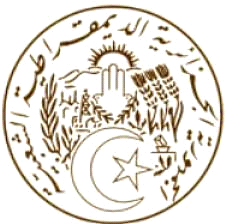 